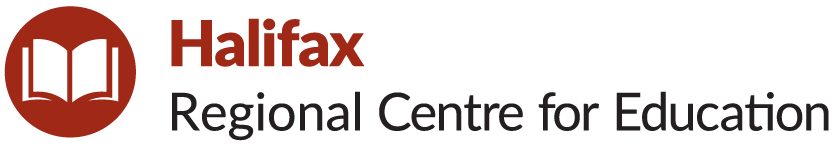 School Advisory CouncilAnnual Report – September 2022 – June 2023Statements of Revenues and Expenditures:Please return to School Administration Supervisor by Monday, June 21, 2021. Thank you.SchoolAlderney ElementaryPlease list SAC members including names, membership type (i.e., parent, community member, staff), and role (i.e., Chair, Vice Chair).Mr. Melanson - Principal (September 2022 – March 2023)Ms. Bond/Mr. Barro - Substitute Principals (March 2023 - June 2023)NO VP AT OUR SCHOOLPeter Gilfoy- Parent - ChairKayleigh Mills – Parent – Secretary Amanda Reardon – StaffHeather Mitchell – StaffRhonda Simpson – Community MemberPlease describe a summary of work undertaken by the SAC to improve student achievement and school performance.After the isolating restraints of Covid, the SAC wanted to ensure that this year students would be able to connect to their communities by participating in field trips. We committed to this goal by financially supported each classroom’s field trip budget, to the sum of $300.00 per classroom. We also wanted to open our doors to guest speakers. This year we fully funded a visit by inspirational entertainer Q- Mack, which received positive feedback by all students and staff. We also subsidized lunch-time sessions by Mad Science for any students who wanted to participate but were unable to due to financial constraints.This year marked a return to overlapping outdoor play across all grades. We wanted to foster physical play of all students by investing $200.00 in some new outdoor gear. The SAC ran a school-wide pancake breakfast this year.We also facilitated the budget spending for our classroom teachers. Due to many staff changes in the last few months of the year, the classroom spending was a moving target. We are planning to carry over some to next year, which will support our new teaching staff after they settled in, in the fall. Please list any significant milestones and success stories that the SAC would like to highlight.We were able to assist in the return of field trips for all classes.The SAC has undertaken applying for educational grants on behalf of Alderney Elementary this year, this will continue applying for grant funding next year. We were able to work with Alderney staff to spend a budgetary backlog since Covid on classroom supplies. Please describe any related sub-committee work undertaken by SAC members (e.g., School Options Committee).SAC has worked with School’s Plus to successfully facilitate the placement of stencils around the school grounds. Expenditures supporting the school improvement plan (e.g., providing resources to support math and literacy instruction).$6673.96 Classroom Supplies$255.77 Outdoor learning space equipment$1500 for class field trips subsidy$267.00 to subsidize Mad Science lunch program for 3 students$1144.25 Guest speaker assembly for entire school (Q – Mack)Expenditures supporting policy development and implementation (e.g., supporting and promoting new policies).N/AExpenditures covering operational expenses; up to 20 per cent of provincial SAC funding may be used as operational expenses, if necessary, to encourage and support member participation).$150.00 support member participation with snack at final meeting.